 «ПУСТИТЕ ПАПУ В ДЕТСКИЙ САД» Пигасова Светлана Михайловнавоспитатель высшей кв. категорииМАДОУ «ЦРР - детский сад № 7»Чернушка, 2020В старшем дошкольном возрасте происходит начало осознанного восприятия мира, закладываются основные принципы жизни. Огромное значение в формировании ребенка имеет пример, конкретные факты из жизни, большая роль принадлежит семье, дошкольным учреждениям, воспитателям. Происходит усвоение социальных норм, моральных требований и образцов поведения на основе подражания. Необходимо помочь родителям осознать, что в семье, передаются духовно-нравственные ценности.В современной действительности, по мнению протоирея Дмитрия Смирнова, все больше становится инфантильных мужчин по причине женского воспитания, так пустите же папу…1. Исследование образа отца в Библии равнозначно рассмотрению общей направленности библейского богословия в миниатюре. Основные моменты следующие: Отцовство, как идеальный образец, созданный на благо Самим Богом,Отход падшего мира от соответствия идеалу,Бог, совершенный Отец, Который один может исправить это несоответствиеИов приносил жертвы за своих детей (Иов 1:5); Иисус Навин служил Господу со своими домашними (Нав.24:15)2. в Притчах (1:8 «Слушай, сын мой, наставления отца твоего»)3.в Евангелиях (Мф.17:14-18; Лк.8:40-56; Ин.4:46-54)   В современных переводах Библии слова, связанные с понятием отцовства, встречаются около тысячи раз, и образ отца предстает важнейшим библейским архитипом. Отец – это чувства чести и достоинства, которые в библейских культурах придавались положению отца. Хороший отец берет на себя ответственность за духовное благополучие семьи. (Райкен Л., Уилхойт Д., Лонгман Т. Словарь библейских образов1)Используем разнообразные формы работы, взаимодействуя с папами в образовательном процессе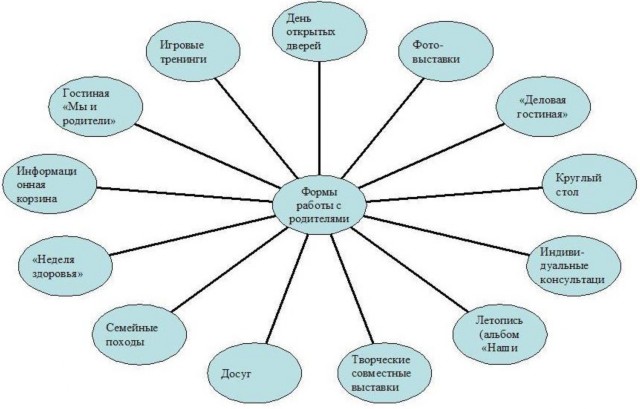  Знакомимся с профессиями, вместе играем, развиваем интеллектуальные возможности, занимаемся спортом, трудимся … вместе с папами очень интересно и весело жить и расти малышам. Таким образом, главным воспитателем в семье должен быть ОТЕЦ: Честь и достоинствоОтветственность за духовное благополучие семьи Забота о физическом развитии детей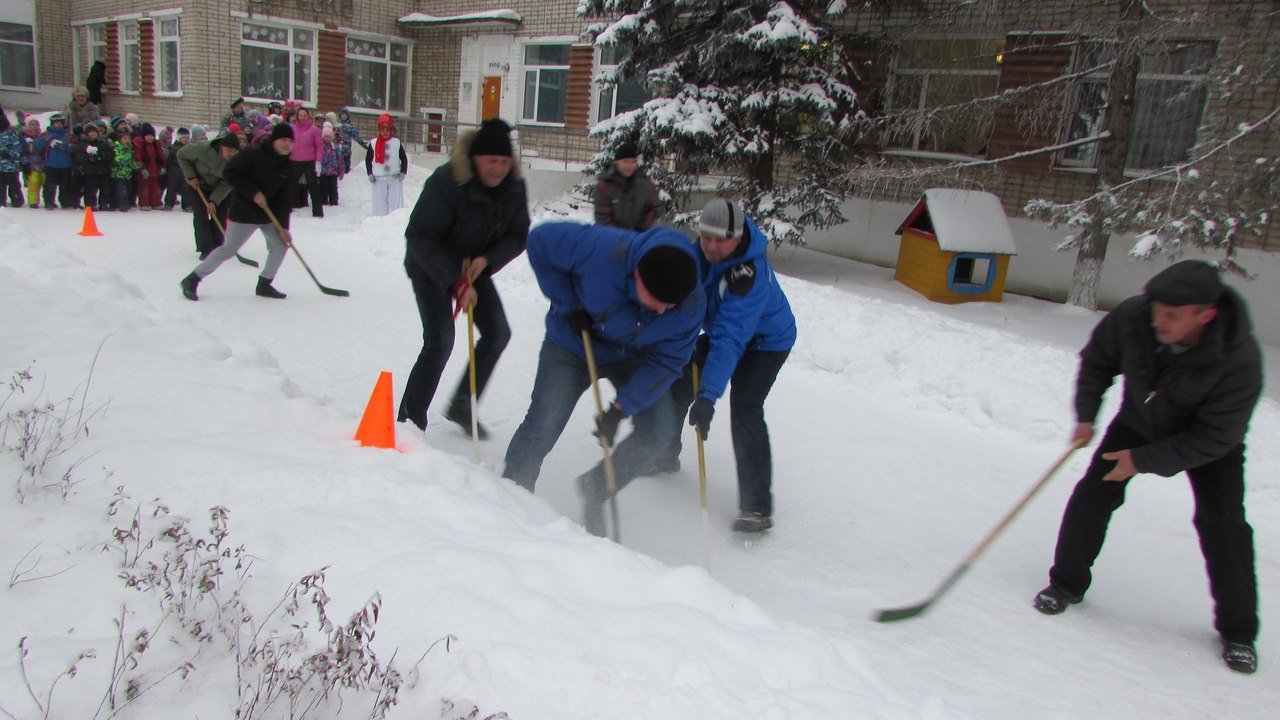 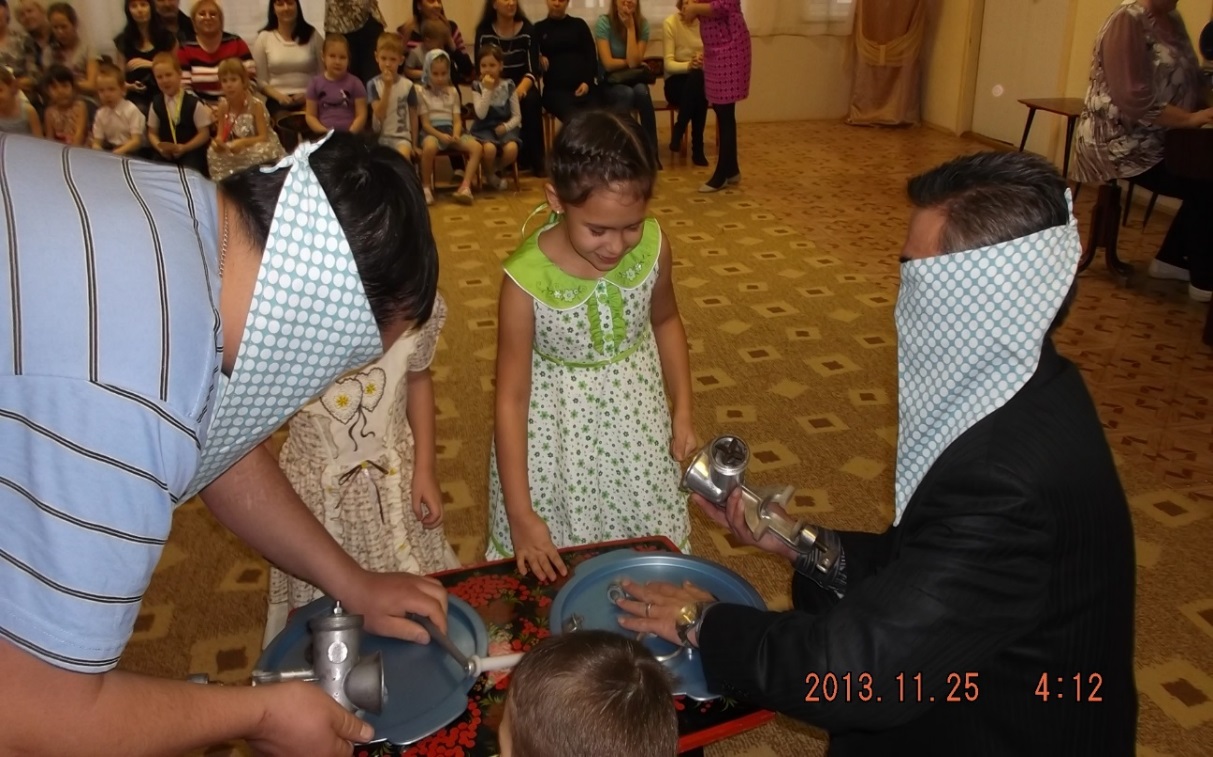 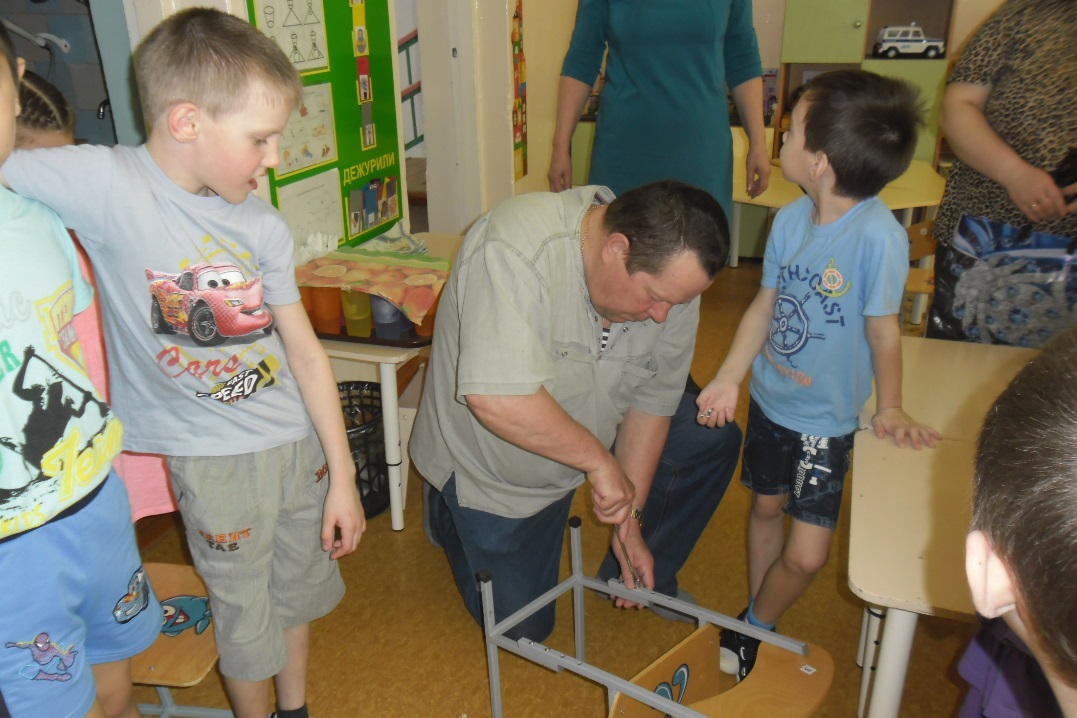 